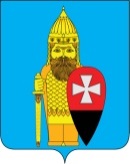 СОВЕТ ДЕПУТАТОВ ПОСЕЛЕНИЯ ВОРОНОВСКОЕ В ГОРОДЕ МОСКВЕ РЕШЕНИЕ13 февраля 2019 года № 02/01Об отчете главы поселения Вороновское о работеСовета депутатов поселения Вороновское за 2018 год    В соответствии с Законом города Москвы от 6 ноября 2002 года № 56 «Об организации местного самоуправления в городе Москве», Уставом поселения Вороновское, заслушав отчет главы поселения Вороновское о работе Совета депутатов поселения Вороновское за 2018 год;Совет депутатов поселения Вороновское решил:   1. Принять к сведению отчет главы поселения Вороновское о работе Совета депутатов поселения Вороновское за 2018 году.   2. Опубликовать настоящее решение в бюллетене «Московский муниципальный вестник» и разместить на официальном сайте администрации поселения Вороновское в информационно – телекоммуникационной сети «Интернет».   3. Контроль за исполнением настоящего решения возложить на Главу поселения Вороновское Исаева М.К.Главапоселения Вороновское                                                                                М.К. Исаев 